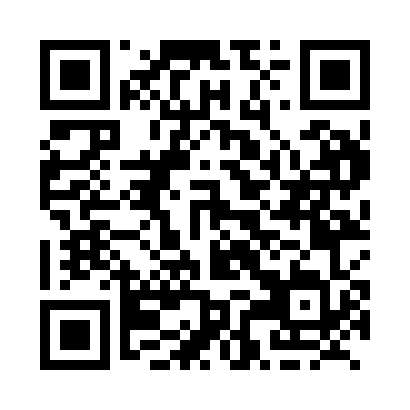 Prayer times for Durham-Sud, Quebec, CanadaMon 1 Jul 2024 - Wed 31 Jul 2024High Latitude Method: Angle Based RulePrayer Calculation Method: Islamic Society of North AmericaAsar Calculation Method: HanafiPrayer times provided by https://www.salahtimes.comDateDayFajrSunriseDhuhrAsrMaghribIsha1Mon3:065:0412:536:178:4210:412Tue3:065:0512:546:178:4210:403Wed3:075:0512:546:178:4210:404Thu3:095:0612:546:178:4110:395Fri3:105:0712:546:168:4110:386Sat3:115:0812:546:168:4110:377Sun3:125:0812:546:168:4010:368Mon3:135:0912:556:168:4010:359Tue3:155:1012:556:168:3910:3410Wed3:165:1112:556:158:3910:3311Thu3:175:1212:556:158:3810:3212Fri3:195:1212:556:158:3710:3113Sat3:205:1312:556:158:3710:2914Sun3:225:1412:556:148:3610:2815Mon3:235:1512:556:148:3510:2716Tue3:255:1612:566:148:3410:2517Wed3:265:1712:566:138:3410:2418Thu3:285:1812:566:138:3310:2319Fri3:305:1912:566:128:3210:2120Sat3:315:2012:566:128:3110:1921Sun3:335:2112:566:118:3010:1822Mon3:355:2212:566:118:2910:1623Tue3:365:2312:566:108:2810:1524Wed3:385:2412:566:098:2710:1325Thu3:405:2512:566:098:2610:1126Fri3:415:2712:566:088:2510:0927Sat3:435:2812:566:078:2310:0828Sun3:455:2912:566:078:2210:0629Mon3:475:3012:566:068:2110:0430Tue3:485:3112:566:058:2010:0231Wed3:505:3212:566:058:1810:00